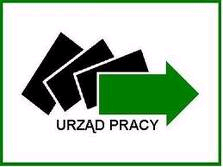 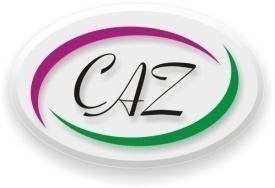                                                                                                Sokołów Podlaski, dnia……………………… r.Data wpływu wniosku ……………………………………………..                                                                                                                          Starosta Sokołowski                                                                                                  za pośrednictwem                                                                                                                   Powiatowego Urzędu Pracy                                                                                                            w Sokołowie Podlaskim                                                                                                                    ul. Oleksiaka Wichury 3                                                                                                             08-300 Sokołów PodlaskiWNIOSEK O SFINANSOWANIE Z FUNDUSZU PRACY KOSZTÓW STUDIÓW PODYPLOMOWYCHna zasadach określonych w art. 42a ustawy o promocji zatrudnienia i instytucjach rynku pracy z dnia 20 kwietnia 2004 r. (t.j. Dz. U. z 2024 r. poz. 475) oraz zgodnie z rozporządzeniem Ministra Pracy i Polityki Społecznej z dnia 14 maja 2014 r. w sprawie szczegółowych warunków realizacji oraz trybu i sposobów prowadzenia usług rynku pracy (Dz. U. z 2014 r. poz. 667). CZEŚĆ I – DANE WNIOSKODAWCY: 1. Imię i nazwisko osoby uprawnionej: …………………………………………………………................................................................................................2. PESEL …………………………………………………………………….., a w przypadku cudzoziemca numer dokumentu stwierdzającego tożsamość ……………………………………………………………………………………………………………………………………………………... 3. Adres zamieszkania: …………………………………………………………………………………….................................................................... CZĘŚĆ II – INFORMACJA O WNIOSKOWANYCH STUDIACH PODYPLOMOWYCH ORAZ ICH KOSZTACH: 1. Nazwa studiów podyplomowych, o które ubiega się osoba uprawniona: ………….………………………………………………………………………………………………………………………………………….. ………………………………………………………………………………………………………………………………………………………2. Nazwa i adres organizatora studiów podyplomowych: …………………………………………………………………………………………………………………………………………………….. ……………………………………………………………………………………………………………………………………………………………………………………………………………………………………………………………………………………………………………… 3. Termin realizacji studiów podyplomowych (dokładna data rozpoczęcia i zakończenia zajęć dydaktycznych) od……………….……….………………………..….……do………………………………………………………………………........... (dd/mm/rrrr) (dd/mm/rrrr) 4. Ilość semestrów w trakcie trwania studiów: …………………………………………………………………………...………………………………………………………………………..5. Całkowity koszt studiów podyplomowych: ……………………………………………………………………………………………………………………………………………………… 6. Koszt jednego semestru studiów podyplomowych: ……………………………………………………………………………………………………………………………………………………… 7. Wnioskowana kwota finansowania studiów podyplomowych: …………..…… zł za ………semestr/y. CZEŚĆ III – UZASADNIENIE: Uzasadnienie celowości przyznania finansowania kosztów studiów podyplomowych: ……………………………………………………………………………………………………………………………………………………… ……………………………………………………………………………………………………………………………………………………………………………………………………………………………………………………………………………………………………………………………………………………………………………………………………………………………………………………………………………………………………………………………………………………………………………………………………………………………… ……………………………………………………………………………………………………………………………………………………………………………………………………………………………………………………………………………………………………………………………………………………………………………………………………………………………………………………………………………………………………………………………………………………………………………………………………………………………………………………………………………………………………………………………………………………………………………………………………………………………………………………………………………………………………………………………………………… ……………………………………………………………………………………………………………………………………………………………………………………………………………………………………………………………………………………………………………………………………………………………………………………………………………………………………………………………………… Świadomy(a) odpowiedzialności karnej za składanie nieprawdziwych danych (art. 233 ustawy z dnia 6 czerwca 1997 r. – Kodeks karny) oświadczam, że dane i informacje zawarte w niniejszym wniosku są zgodne z prawdą.                                                                                                         …...………………………………………………….                                                                                                               Czytelny podpis bezrobotnego Załączniki: 1. Oświadczenie organizatora studiów podyplomowych2. Program studiów podyplomowych 3. Wzór dokumentu potwierdzającego ukończenie studiów podyplomowych4. Dokument stanowiący podstawę prawną realizatora do realizowania studiów podyplomowych   w danej tematyce5. Kserokopia dyplomu ukończenia studiów wyższych 6. Zaświadczenie z uczelni potwierdzające pozytywne zaliczenie dotychczasowych semestrów studiów podyplomowych (w przypadku ubiegania się o finansowanie kolejnych semestrów, wcześniej rozpoczętych studiów) 7. Dokument potwierdzający poniesione opłaty za poprzednie semestry (w przypadku ubiegania się o finansowanie kolejnych semestrów, wcześniej rozpoczętych studiów) CZĘŚĆ V – OPINIA DORADCY KLIENTA ORAZ DORADCY ZAWODOWEGO OPINIA DORADCY KLIENTA: …………………………………………………………………………………………………………………………………………………………………………………………………………………………………………………………………………………………………………………………………………………………………………………………………………………………………………………………………………………………………………………………………………………………………………………………………………………………………………………………………………………………………………………………………………………………………………………………………………………………………………………………………………………………………………………………………………………………………………………………………………………………………………………………………………………………………………………………………………………………………………………………………………………………………………………………………………………………………………………………………………………………………………………………………………………………………………………………………………………………………………………………………………………………………………….. ………………………………………………………………………………………………………………………………………………………Doradca Klienta stwierdza: □ celowość finansowania z Funduszu Pracy kosztów studiów podyplomowych □ brak celowości finansowania z Funduszu Pracy kosztów studiów podyplomowych                                                                                                                       ………...……………………………….…                                                                                                                                        Pieczątka i podpis Doradcy Klienta OPINIA DORADCY ZAWODOWEGO: ………………………………………………………………………………………………………………………………………………………………………………………………………………………………………………………………………………………………………………………………………………………………………………………………………………………………………………………………………………………………………………………………………………………………………………………………………………………………………………………………………………………………………………………………………………………………………………………………………………………………………………………………………………………………………………………………………………………………………………………………………………………………………………………………………………………………………………………………………………………………………………………………………………………………………………………………………………………………………………………………………………………………………………………………………………………………………………………………………………………………………………………………………………………………………………………………………………………………………………………………………………………………………………………………………………………………………………………………………………………………………………………………………………………………Doradca Zawodowy stwierdza: □ celowość finansowania z Funduszu Pracy kosztów studiów podyplomowych □ brak celowości finansowania z Funduszu Pracy kosztów studiów podyplomowych                                                                                                 ….…..……...……………………………….…                                                                                                              Pieczątka i podpis Doradcy ZawodowegoZASADY FINANSOWANIA  Z FUNDUSZU PRACY KOSZTÓW STUDIÓW PODYPLOMOWYCH1.Starosta na wniosek bezrobotnego może finansować z Funduszu Pracy koszty studiów podyplomowych należne organizatorowi studiów podyplomowych do wysokości 100%, jednak nie więcej niż 300% przeciętnego wynagrodzenia. 2. Wniosek o finansowanie z Funduszu Pracy kosztów studiów podyplomowych oraz załączniki do wniosku można pobrać ze strony internetowej Urzędu: http: sokolowpodlaski.praca.gov.pl3. Bezrobotny składa do Starosty wniosek o finansowanie z Funduszu Pracy kosztów studiów podyplomowych na obowiązującym druku. 4. Bezrobotny załącza do wniosku:     1) oświadczenie organizatora studiów podyplomowych na obowiązującym druku ;     2) program studiów podyplomowych;     3) wzór dokumentu potwierdzającego ukończenie studiów podyplomowych    4) kserokopię dyplomu ukończenia studiów wyższych.     5)dokument stanowiący podstawę prawną realizatora do realizowania studiów podyplomowych   w danej tematyce5. W przypadku, gdy bezrobotny rozpoczął już studia podyplomowe i ubiega się o dalsze finansowanie tych studiów składa wniosek wraz z załącznikami  oraz dodatkowo:      1) zaświadczenie z uczelni potwierdzające pozytywne zaliczenie dotychczasowych semestrów studiów podyplomowych;       2) dokument potwierdzający poniesione opłaty za poprzednie semestry6. W przypadku pozytywnego rozpatrzenia wniosku o finansowanie z Funduszu Pracy kosztów studiów podyplomowych, Starosta zawiera z bezrobotnym umowę o finansowanie studiów podyplomowych, która określa warunki, a także w szczególności prawa i obowiązki stron związane z finansowaniem studiów podyplomowych. 7. W przypadku negatywnego rozpatrzenia wniosku o finansowanie z Funduszu Pracy kosztów studiów podyplomowych Starosta informuje osobę składającą wniosek o przyczynach nieuwzględnienia tego wniosku. 8. W przypadku, gdy bezrobotny w trakcie odbywania studiów podyplomowych podejmie zatrudnienie, inną pracę zarobkową lub działalność gospodarczą, nie zawiesza się finansowania kosztów studiów podyplomowych do planowanego terminu ich ukończenia. 9. W przypadku przerwania studiów podyplomowych z winy uczestnika, kwota wydatkowana na   ich finansowanie z Funduszu Pracy podlega zwrotowi. 10. Bezrobotnemu, któremu Starosta przyznał finansowanie kosztów studiów podyplomowych, za okres uczestnictwa w tych studiach zgodnie z ich programem przysługuje stypendium w wysokości 20% zasiłku, o którym mowa w art. 72 ust.1 pkt.1 Ustawy. 11. Stypendium przyznawane jest od momentu rozpoczęcia studiów podyplomowych do planowanego terminu ich zakończenia (w przypadku osób bezrobotnych, które rozpoczęły już studia podyplomowe i ubiegają się o dalsze finansowanie kolejnych semestrów – stypendium przysługuje od dnia podpisania umowy do planowanego terminu ukończenia studiów). 12. Bezrobotnemu, który w trakcie odbywania studiów podjął zatrudnienie, inną pracę zarobkową lub działalność gospodarczą, nie zawiesza się wypłaty stypendium do planowanego terminu ukończenia tych studiów. 13. Bezrobotnemu, który w trakcie odbywania studiów podyplomowych podjął zatrudnienie, inną pracę zarobkową lub działalność gospodarczą, przysługuje odszkodowanie z tytułu ubezpieczenia od następstw nieszczęśliwych wypadków powstałych w związku ze studiami podyplomowymi oraz w drodze do miejsca studiów podyplomowych i z powrotem, wypłacane przez instytucję ubezpieczeniową, w której uczestnik studiów został ubezpieczony. 14. Starosta ze środków Funduszu Pracy ubezpiecza uczestnika studiów podyplomowych od następstw nieszczęśliwych wypadków, z wyłączeniem przypadku, gdy uczestnik ten posiada już takie ubezpieczenie. 15. Wniosek wraz z załącznikami należy złożyć w Powiatowym Urzędzie Pracy W Sokołowie Podlaskim co najmniej 14 dni przed rozpoczęciem studiów podyplomowych. 16. W przypadku, gdy bezrobotny ubiega się o dalsze finansowanie studiów podyplomowych zobowiązany jest złożyć wniosek na okres co najmniej 14 dni przed terminem rozpoczęcia semestru studiów, o którego finansowanie się ubiega. 17. Wnioski  zawierające braki formalne, które na wezwanie Starosty nie zostaną uzupełnione w określonym terminie odrębnym pismem, będą rozpatrzone negatywnie. Powiatowy Urząd Pracy w Sokołowie PodlaskimCentrum Aktywizacji Zawodowejul. Oleksiaka Wichury 3,   08-300 Sokołów Podlaskitel.:25 787 22 04, 25 781 71 30, fax.: 25 781 71 49e-mail: sekretariat@pup.sokolowpodl.plZA